Supplementary Materials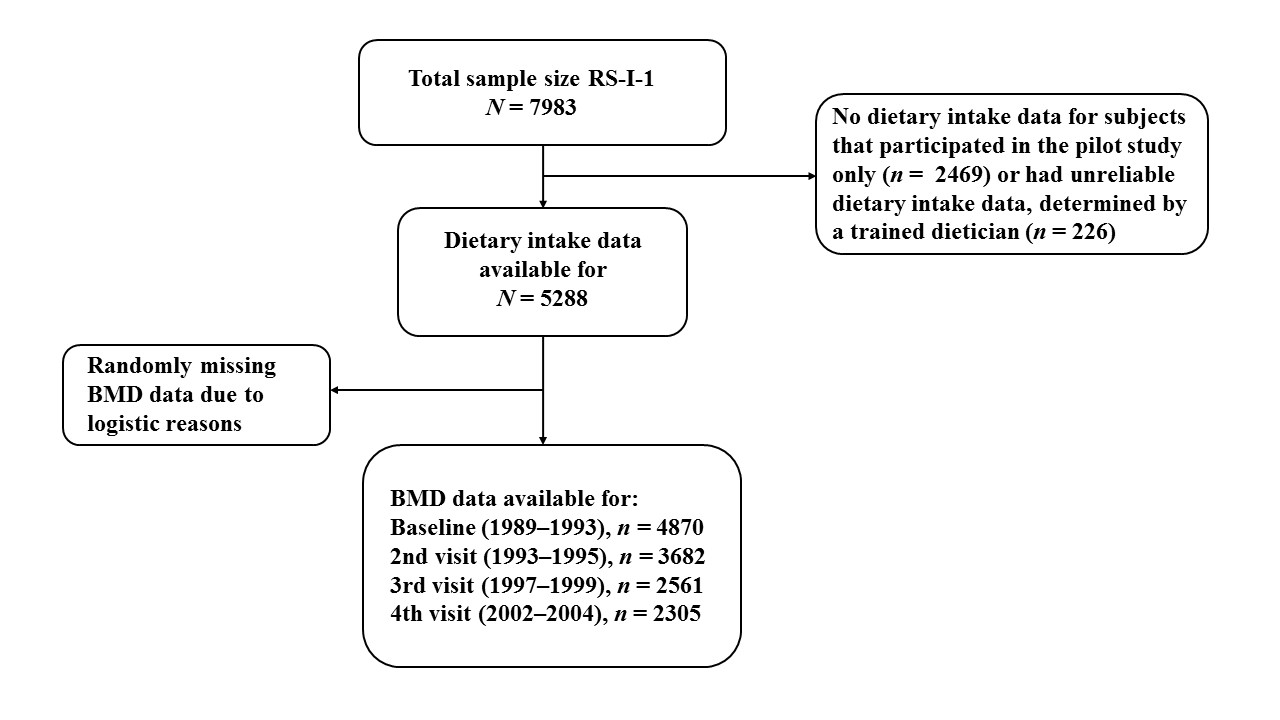 Figure S1. Sample sizes included for each measurement; RS-I-1: First cohort of the Rotterdam Study (details regarding the study design in Hofman et al., 2013) [1]. BMD: bone mineral density.Table S1. Details on the multiple imputation procedure.Table S1. Cont.BMD = bone mineral density; HRT = hormone replacement therapy.Table S2. Values of imputed covariates before and after the multiple imputation process.Table S2. Cont.1: Median (interquartile range); 2: applicable to females only; 3: Physical activity and plasma Vitamin D were assessed at the 3rd visit (1997–1999) only. Main exposures (diet scores) and outcomes (BMD data) were not imputed; Abbreviations: BMD = bone mineral density; HRT = hormone replacement therapy.Table S3. A posteriori defined dietary patterns that were shown to be associated with high BMD in the reviewed literature: Food groups and their factor loadings only food groups with factor loadings >0.3 or <−0.3 are displayed in this table.Table S3. Cont.Table S3. Cont.*1: If specific food groups were divided into subgroups (e.g., white, yellow or leafy vegetables), a range of the corresponding factor loadings is provided; BMD = bone mineral density; FFQ = food frequency questionnaire;
MD-Score: Mediterranean Diet Score.Table S4. A posteriori defined dietary patterns that were shown to be associated with low BMD in the reviewed literature: Food groups and their factor loadings; Only food groups with factor loadings >0.3 or <−0.3 are displayed in this table.Table S4. Cont.Table S4. Cont.BMD = bone mineral density; FFQ = food frequency questionnaire; MD-Score: Mediterranean Diet Score.Table S5. Details on a priori defined Diet Scores that were shown to be associated with high BMD.Abbreviations: BMD = bone mineral density; CVD = cardiovascular disease; SAFA = Saturated fatty aciss; -: not applicable.Table S6. Food groups and corresponding food items included in the Score.BMD: bone mineral density.Table S7. Median dietary intake (in g/day) of each food group that is included in the 
BMD-Diet Score.*: For the food group “legumes and beans” scores were based on the median rather than quartiles as the distribution of intake of this food group did not allow computation of quartiles; BMD: bone mineral density.Table S8. Components of our BMD-Diet Score versus those of the DASH-diet.Abbreviations: BMD = Bone Mineral Density, DASH = Dietary Approach to Stop Hypertension; In this table, the label “favorable” corresponds to the High-BMD components and “unfavorable” to the Low-BMD components of the BMD-Diet Score.ReferenceHofman, A.; Murad, S.D.; van Duijn, C.M.; Franco, O.H.; Goedegebure, A.; Ikram, M.A.; 
Klaver, C.C.W.; Nijsten, T.E.C.; Peeters, R.P.; Stricker, B.H.C.; et al. The Rotterdam Study: 2014 objectives and design update. Eur. J. Epidemiol. 2013, 28, 889–926.Shin, S.; Joung, H. A dairy and fruit dietary pattern is associated with a reduced likelihood of osteoporosis in Korean postmenopausal women. Br. J. Nutr. 2013, 110, 1926–1933.Shin, S.; Sung, J.; Joung, H. A fruit, milk and whole grain dietary pattern is positively associated with bone mineral density in Korean healthy adults. Eur. J. Clin. Nutr. 2014, 69, 442–428.Langsetmo, L.; Poliquin, S.; Hanley, D.A.; Prior, J.C.; Barr, S.; Anastassiades, T.; Towheed, T.; Goltzman, D.; Kreiger, N. Dietary patterns in Canadian men and women ages 25 and older: Relationship to demographics, body mass index, and bone mineral density. BMC 
Musculoskelet. Disord. 2010, 11, 20, doi:10.1186/1471-2474-11-20.Kontogianni, M.D.; Melistas, L.; Yannakoulia, M.; Malagaris, I.; Panagiotakos, D.B.; Yiannakouris, N. Association between dietary patterns and indices of bone mass in a sample of Mediterranean women. Nutrition 2009, 25, 165–171.Okubo, H.; Sasaki, S.; Horiguchi, H.; Oguma, E.; Miyamoto, K.; Hosoi, Y.; Kim, M.K.; Kayama, F. Dietary patterns associated with bone mineral density in premenopausal Japanese farmwomen. 
Am. J. Clin. Nutr. 2006, 83, 1185–1192.McNaughton, S.A.; Wattanapenpaiboon, N.; Wark, J.D.; Nowson, C.A. An energy-dense, nutrient-poor dietary pattern is inversely associated with bone health in women. J. Nutr. 2011, 141, 1516–1523.Mu, M.; Wang, S.F.; Sheng, J.; Zhao, Y.; Wang, G.X.; Liu, K.Y.; Hu, C.L.; Tao, F.B.; Wang, H.L. Dietary patterns are associated with body mass index and bone mineral density in Chinese freshmen. J. Am. Coll. Nutr. 2014, 33, 120–128.Whittle, C.R.; Woodside, J.V.; Cardwell, C.R.; McCourt, H.J.; Young, I.S.; Murray, L.J.; 
Boreham, C.A.; Gallagher, A.M.; Neville, C.E.; McKinley, M.C. Dietary patterns and bone mineral status in young adults: The Northern Ireland young hearts project. Br. J. Nutr. 2012, 108, 1494–1504.De Jonge, E.A.L.; Rivadeneira, F.; Erler, N.S.; Hofman, A.; Uitterlinden, A.G.; Franco, O.H.; Kiefte-de Jong, J.C. Dietary patterns in an elderly population and their relation with bone mineral density: The Rotterdam Study, 2015, submitted for publication.Tucker, K.L.; Chen, H.; Hannan, M.T.; Cupples, L.A.; Wilson, P.W.; Felson, D.; Kiel, D.P. Bone mineral density and dietary patterns in older adults: The Framingham Osteoporosis Study. Am. J. Clin. Nutr. 2002, 76, 245–252.Karamati, M.; Jessri, M.; Shariati-Bafghi, S.E.; Rashidkhani, B. Dietary patterns in relation to bone mineral density among menopausal iranian women. Calcif. Tissue Intl. 2012, 91, 40–49.Hardcastle, A.C.; Aucott, L.; Fraser, W.D.; Reid, D.M.; Macdonald, H.M. Dietary patterns, bone resorption and bone mineral density in early post-menopausal scottish women. Eur. J. Clin. Nutr. 2011, 65, 378–385.Fairweather-Tait, S.J.; Skinner, J.; Guile, G.R.; Cassidy, A.; Spector, T.D.; MacGregor, A.J. Diet and bone mineral density study in postmenopausal women from the twinsuk registry shows a negative association with a traditional English dietary pattern and a positive association with wine. Am. J. Clin. Nutr. 2011, 94, 1371–1375.Bhupathiraju, S.N.; Lichtenstein, A.H.; Dawson-Hughes, B.; Hannan, M.T.; Tucker, K.L. Adherence to the 2006 American heart association diet and lifestyle recommendations for cardiovascular disease risk reduction is associated with bone health in older Puerto Ricans. Am. J. Clin. Nutr. 2013, 98, 1309–1316.Rivas, A.; Romero, A.; Mariscal-Arcas, M.; Monteagudo, C.; Feriche, B.; Lorenzo, M.L.; Olea, F. Mediterranean diet and bone mineral density in two age groups of women. Intl. J. Food Sci. Nutr. 2013, 64, 155–161.Go, G.; Tserendejid, Z.; Lim, Y.; Jung, S.; Min, Y.; Park, H. The association of dietary quality and food group intake patterns with bone health status among Korean postmenopausal women: A study using the 2010 Korean national health and nutrition examination survey data. Nutr. Res. Pract. 2014, 8, 662–669.© 2015 by the authors; licensee MDPI, Basel, Switzerland. This article is an open access article distributed under the terms and conditions of the Creative Commons Attribution license (http://creativecommons.org/licenses/by/4.0/).Multiple Imputation ProcedureMultiple Imputation ProcedureMultiple Imputation ProcedureSoftware usedSoftware usedSPSS 21 for windows.Imputation method and key settingsImputation method and key settingsFully conditional specification (Markov chain Monte Carlo method); Maximum iterations: 100.Number of imputed data sets createdNumber of imputed data sets created10Variable included in the imputation procedure and used in main analysesImputed and used as predictorBody weight and height at all visits. 
Physical activity (total time spend) 
Lower limb disability index 
Plasma Vitamin D 
Highest education attained 
Net household income 
Smoking at baseline 
Baseline prevalent type 2 diabetes 
Use of lipid lowering and anti-hypertensive drugs 
HRT use (females only)Variable included in the imputation procedure and used in main analysesUsed as predictor only 
(no missings or outcome variables)BMD-Diet Score and Healthy diet Indicator (and all their components), alcohol intake, calcium intake, femoral neck BMD at all visits, baseline age, dietary supplement useMultiple Imputation ProcedureMultiple Imputation ProcedureSoftware usedSPSS 21 for windows.Variables not used in main analyses but used as predictors of missing data to increase plausibility of missing at random assumptionOther types of physical activity (time spend on medium 
and vigorous activities), body mass index at every visit, 
age at menopauseTreatment of non-normally 
distributed variablesPredictive mean matchingTreatment of binary/categorical variablesLogistic regressionOriginal DataOriginal DataAfter Multiple ImputationAfter Multiple ImputationHeight (cm) 1Baseline (1989–1993)167(161–174)166(161–174)Missing (n)29292nd visit (1993–1995)167(161–174)167(161–174)Missing (n)1131133rd visit (1997–1999)166(160–173)166(160–173)Missing (n)664th visit (2002–2004)165(160–173)166(160–173)Missing (n)4343Weight (kg) 1Baseline (1989–1993)73(66–81)73(66–81)Missing (n)29292nd visit (1993–1995)74 (69–81)74(66–81)Missing (n)1141143rd visit (1997–1999)74(65–82)74(66–82)Missing (n)554th visit (2002–2004)75(66–84)75(67–74)Missing (n)4444Physical activity (h/day) 1,26.1(4.6–8.0)5.8(4.2–7.8)Physical activity (h/day) 1,2Missing (n)1919Plasma Vitamin D (nmol/L) 1,345(30–64)42(27–61)Plasma Vitamin D (nmol/L) 1,3Missing (n)192192High education (%)37%37%37%37%High education (%)Missing (n)2424High income (%)51%51%52%52%High income (%)Missing (n)489489Smoking at baseline (%)23%23%23%23%Smoking at baseline (%)Missing (n)2626Prevalent type 2 diabetes (%)10%10%10%10%Prevalent type 2 diabetes (%)Missing (n)55Original DataAfter Multiple ImputationUse of lipid lowering agents (%)3%3%Use of lipid lowering agents (%)Missing (n)4Use of anti-hypertensive drugs (%)13%13%Use of anti-hypertensive drugs (%)Missing (n)4Current or past HRT users (%) 29%9%Current or past HRT users (%) 2Missing (n)104ReferenceSample SizeDesign 
Dietary Data AssessmentFood Groups and Their Factor LoadingsFood Groups and Their Factor LoadingsReferenceSample SizeDesign 
Dietary Data AssessmentFood GroupsFactor LoadingsShin, Br. J. Nutr., 2013 [2]3735Cross-sectional analysis, Single 24 h dietary recall“Dairy and fruit” pattern“Dairy and fruit” patternShin, Br. J. Nutr., 2013 [2]3735Cross-sectional analysis, Single 24 h dietary recallMilk and dairy foods0.44Shin, Br. J. Nutr., 2013 [2]3735Cross-sectional analysis, Single 24 h dietary recallFlour and bread0.44Shin, Br. J. Nutr., 2013 [2]3735Cross-sectional analysis, Single 24 h dietary recallFruits0.31Shin, Eur. J. Clin. Nutr., 2014 [3]1828Cross-sectional analysis in the Healthy Twin cohort 
3-day food record“Fruit milk and whole grain” pattern“Fruit milk and whole grain” patternShin, Eur. J. Clin. Nutr., 2014 [3]1828Cross-sectional analysis in the Healthy Twin cohort 
3-day food recordFruits0.31Shin, Eur. J. Clin. Nutr., 2014 [3]1828Cross-sectional analysis in the Healthy Twin cohort 
3-day food record“Rice and kimichi” pattern“Rice and kimichi” patternShin, Eur. J. Clin. Nutr., 2014 [3]1828Cross-sectional analysis in the Healthy Twin cohort 
3-day food recordWhite rice0.35Shin, Eur. J. Clin. Nutr., 2014 [3]1828Cross-sectional analysis in the Healthy Twin cohort 
3-day food recordKimichi0.32Langsetmo, BMC Musc. Disorders 2010 [4]6539Cohort study, the Canadian Multicentre Osteoporosis Study (CaMos), 
self-administered FFQ“Nutrient dense” pattern“Nutrient dense” patternLangsetmo, BMC Musc. Disorders 2010 [4]6539Cohort study, the Canadian Multicentre Osteoporosis Study (CaMos), 
self-administered FFQVegetables0.56–0.61 *1Langsetmo, BMC Musc. Disorders 2010 [4]6539Cohort study, the Canadian Multicentre Osteoporosis Study (CaMos), 
self-administered FFQWhole grains0.46Langsetmo, BMC Musc. Disorders 2010 [4]6539Cohort study, the Canadian Multicentre Osteoporosis Study (CaMos), 
self-administered FFQFish0.40Langsetmo, BMC Musc. Disorders 2010 [4]6539Cohort study, the Canadian Multicentre Osteoporosis Study (CaMos), 
self-administered FFQFruit0.48–0.52 *1Langsetmo, BMC Musc. Disorders 2010 [4]6539Cohort study, the Canadian Multicentre Osteoporosis Study (CaMos), 
self-administered FFQLegumes0.37Kontogianni Nutrition, 
2009 [5]220Cross-sectional design, 
3-day food recordsPattern was not labeledPattern was not labeledKontogianni Nutrition, 
2009 [5]220Cross-sectional design, 
3-day food recordsFish0.87Kontogianni Nutrition, 
2009 [5]220Cross-sectional design, 
3-day food recordsOlive oil0.47Kontogianni Nutrition, 
2009 [5]220Cross-sectional design, 
3-day food recordsRed meat−0.31ReferenceSample SizeDesign 
Dietary Data AssessmentFood Groups and Their Factor LoadingsFood Groups and Their Factor LoadingsReferenceSample SizeDesign 
Dietary Data AssessmentFood GroupsFactor LoadingsOkubo, Am. J. Clin. Nutr., 
2006 [6]291Japanese Multi-centered Environmental 
Toxicant Study (JMETS) 
Cross-sectional 
16-page self-administered diet history questionnaire (DHQ) to assess dietary habits in the previous month“Healthy” pattern“Healthy” patternOkubo, Am. J. Clin. Nutr., 
2006 [6]291Japanese Multi-centered Environmental 
Toxicant Study (JMETS) 
Cross-sectional 
16-page self-administered diet history questionnaire (DHQ) to assess dietary habits in the previous monthFruit0.49Okubo, Am. J. Clin. Nutr., 
2006 [6]291Japanese Multi-centered Environmental 
Toxicant Study (JMETS) 
Cross-sectional 
16-page self-administered diet history questionnaire (DHQ) to assess dietary habits in the previous month(Processed) fish0.57/0.44 *1Okubo, Am. J. Clin. Nutr., 
2006 [6]291Japanese Multi-centered Environmental 
Toxicant Study (JMETS) 
Cross-sectional 
16-page self-administered diet history questionnaire (DHQ) to assess dietary habits in the previous monthVegetables (green/white/salted)0.61/0.40/0.30Okubo, Am. J. Clin. Nutr., 
2006 [6]291Japanese Multi-centered Environmental 
Toxicant Study (JMETS) 
Cross-sectional 
16-page self-administered diet history questionnaire (DHQ) to assess dietary habits in the previous monthMushrooms0.57Okubo, Am. J. Clin. Nutr., 
2006 [6]291Japanese Multi-centered Environmental 
Toxicant Study (JMETS) 
Cross-sectional 
16-page self-administered diet history questionnaire (DHQ) to assess dietary habits in the previous monthSeaweeds0.36Okubo, Am. J. Clin. Nutr., 
2006 [6]291Japanese Multi-centered Environmental 
Toxicant Study (JMETS) 
Cross-sectional 
16-page self-administered diet history questionnaire (DHQ) to assess dietary habits in the previous monthSoy products0.36Okubo, Am. J. Clin. Nutr., 
2006 [6]291Japanese Multi-centered Environmental 
Toxicant Study (JMETS) 
Cross-sectional 
16-page self-administered diet history questionnaire (DHQ) to assess dietary habits in the previous monthRice−0.50Mc Naughton, J. Nutr. 2011 [7]Mc Naughton, J. Nutr. 2011 [7]527Cross-sectional analysis 
4-day food diary“Pattern 4” (not labeled)“Pattern 4” (not labeled)Mc Naughton, J. Nutr. 2011 [7]Mc Naughton, J. Nutr. 2011 [7]527Cross-sectional analysis 
4-day food diaryLegumes0.54Mc Naughton, J. Nutr. 2011 [7]Mc Naughton, J. Nutr. 2011 [7]527Cross-sectional analysis 
4-day food diarySeafood0.48Mc Naughton, J. Nutr. 2011 [7]Mc Naughton, J. Nutr. 2011 [7]527Cross-sectional analysis 
4-day food diarySeeds and nuts0.47Mc Naughton, J. Nutr. 2011 [7]Mc Naughton, J. Nutr. 2011 [7]527Cross-sectional analysis 
4-day food diaryWine0.38Mc Naughton, J. Nutr. 2011 [7]Mc Naughton, J. Nutr. 2011 [7]527Cross-sectional analysis 
4-day food diaryRice (dishes)0.35Mc Naughton, J. Nutr. 2011 [7]Mc Naughton, J. Nutr. 2011 [7]527Cross-sectional analysis 
4-day food diaryBacon and Ham−0.32Mu, J. Am. Coll. Nutr., 2014 [8]Mu, J. Am. Coll. Nutr., 2014 [8]1319Cross-sectional analysis 
FFQ on 19 food groups“Calcium food pattern”“Calcium food pattern”Mu, J. Am. Coll. Nutr., 2014 [8]Mu, J. Am. Coll. Nutr., 2014 [8]1319Cross-sectional analysis 
FFQ on 19 food groupsFresh fruit0.34Mu, J. Am. Coll. Nutr., 2014 [8]Mu, J. Am. Coll. Nutr., 2014 [8]1319Cross-sectional analysis 
FFQ on 19 food groupsEggs0.64Mu, J. Am. Coll. Nutr., 2014 [8]Mu, J. Am. Coll. Nutr., 2014 [8]1319Cross-sectional analysis 
FFQ on 19 food groupsMarine products0.42Mu, J. Am. Coll. Nutr., 2014 [8]Mu, J. Am. Coll. Nutr., 2014 [8]1319Cross-sectional analysis 
FFQ on 19 food groupsDairy products0.66Mu, J. Am. Coll. Nutr., 2014 [8]Mu, J. Am. Coll. Nutr., 2014 [8]1319Cross-sectional analysis 
FFQ on 19 food groupsBeans0.78Mu, J. Am. Coll. Nutr., 2014 [8]Mu, J. Am. Coll. Nutr., 2014 [8]1319Cross-sectional analysis 
FFQ on 19 food groupsNuts0.39Mu, J. Am. Coll. Nutr., 2014 [8]Mu, J. Am. Coll. Nutr., 2014 [8]1319Cross-sectional analysis 
FFQ on 19 food groups“Traditional Chinese” pattern“Traditional Chinese” patternMu, J. Am. Coll. Nutr., 2014 [8]Mu, J. Am. Coll. Nutr., 2014 [8]1319Cross-sectional analysis 
FFQ on 19 food groupsGrains 0.72Mu, J. Am. Coll. Nutr., 2014 [8]Mu, J. Am. Coll. Nutr., 2014 [8]1319Cross-sectional analysis 
FFQ on 19 food groupsFresh vegetables0.76Mu, J. Am. Coll. Nutr., 2014 [8]Mu, J. Am. Coll. Nutr., 2014 [8]1319Cross-sectional analysis 
FFQ on 19 food groupsFresh fruits0.60Mu, J. Am. Coll. Nutr., 2014 [8]Mu, J. Am. Coll. Nutr., 2014 [8]1319Cross-sectional analysis 
FFQ on 19 food groupsPork0.51Whittle, Br. J. Nutr., 2012 [9] 
Also report the MD-ScoreWhittle, Br. J. Nutr., 2012 [9] 
Also report the MD-Score489Cross-sectional analysis, 
7-day diet history“Nuts and meat” pattern 
Young adult women only“Nuts and meat” pattern 
Young adult women onlyWhittle, Br. J. Nutr., 2012 [9] 
Also report the MD-ScoreWhittle, Br. J. Nutr., 2012 [9] 
Also report the MD-Score489Cross-sectional analysis, 
7-day diet historyChips0.32Whittle, Br. J. Nutr., 2012 [9] 
Also report the MD-ScoreWhittle, Br. J. Nutr., 2012 [9] 
Also report the MD-Score489Cross-sectional analysis, 
7-day diet historyMeat dishes0.37Whittle, Br. J. Nutr., 2012 [9] 
Also report the MD-ScoreWhittle, Br. J. Nutr., 2012 [9] 
Also report the MD-Score489Cross-sectional analysis, 
7-day diet historyRed meat0.30Whittle, Br. J. Nutr., 2012 [9] 
Also report the MD-ScoreWhittle, Br. J. Nutr., 2012 [9] 
Also report the MD-Score489Cross-sectional analysis, 
7-day diet historyPoultry0.34Whittle, Br. J. Nutr., 2012 [9] 
Also report the MD-ScoreWhittle, Br. J. Nutr., 2012 [9] 
Also report the MD-Score489Cross-sectional analysis, 
7-day diet historyChocolate0.53Whittle, Br. J. Nutr., 2012 [9] 
Also report the MD-ScoreWhittle, Br. J. Nutr., 2012 [9] 
Also report the MD-Score489Cross-sectional analysis, 
7-day diet historyConfectionary0.34Whittle, Br. J. Nutr., 2012 [9] 
Also report the MD-ScoreWhittle, Br. J. Nutr., 2012 [9] 
Also report the MD-Score489Cross-sectional analysis, 
7-day diet historyCrisps0.60Whittle, Br. J. Nutr., 2012 [9] 
Also report the MD-ScoreWhittle, Br. J. Nutr., 2012 [9] 
Also report the MD-Score489Cross-sectional analysis, 
7-day diet historyPuddings0.31Whittle, Br. J. Nutr., 2012 [9] 
Also report the MD-ScoreWhittle, Br. J. Nutr., 2012 [9] 
Also report the MD-Score489Cross-sectional analysis, 
7-day diet historyCondiments0.40ReferenceSample SizeDesign Dietary Data AssessmentFood Groups and Their Factor LoadingsFood Groups and Their Factor LoadingsReferenceSample SizeDesign Dietary Data AssessmentFood GroupsFactor LoadingsDe Jonge, 2015 (submitted work) [10]5435Longitudinal analysis, 
FFQ on 172 food items“Mediterranean-like”-patternDe Jonge, 2015 (submitted work) [10]5435Longitudinal analysis, 
FFQ on 172 food itemsPoultry0.49De Jonge, 2015 (submitted work) [10]5435Longitudinal analysis, 
FFQ on 172 food itemsFatty fish0.52De Jonge, 2015 (submitted work) [10]5435Longitudinal analysis, 
FFQ on 172 food itemsLean and battered fish0.63De Jonge, 2015 (submitted work) [10]5435Longitudinal analysis, 
FFQ on 172 food itemsShell fish0.33Tucker, Am. J. Clin Nutr. [11]907Cross-sectional analysis, 
Framingham Heart Study 
FFQ on 162 food items“Fruit, vegetables and cereal” group 
Cluster analysis: factor loadings not applicable“Fruit, vegetables and cereal” group 
Cluster analysis: factor loadings not applicableTucker, Am. J. Clin Nutr. [11]907Cross-sectional analysis, 
Framingham Heart Study 
FFQ on 162 food itemsHigh in: 
Citrus fruit and juice, other fruit and juice 
dark-green vegetables, other vegetables 
whole milk, breakfast cereals 
Low in: 
Red and processed meat, liquor, beer, candy and soft drinksHigh in: 
Citrus fruit and juice, other fruit and juice 
dark-green vegetables, other vegetables 
whole milk, breakfast cereals 
Low in: 
Red and processed meat, liquor, beer, candy and soft drinksReferenceSample SizeDesign 
Dietary Data AssessmentFood Groups and Their Factor LoadingsFood Groups and Their Factor LoadingsReferenceSample SizeDesign 
Dietary Data AssessmentFood GroupsFactor LoadingsShin, Br. J. Nutr., 2013 [2]3735Cross-sectional analysis, 
Single 24 h dietary recall“White rice, kimichi and seaweed” pattern“White rice, kimichi and seaweed” patternShin, Br. J. Nutr., 2013 [2]3735Cross-sectional analysis, 
Single 24 h dietary recallWhite rice0.34Shin, Br. J. Nutr., 2013 [2]3735Cross-sectional analysis, 
Single 24 h dietary recallSeaweed 0.37Shin, Br. J. Nutr., 2013 [2]3735Cross-sectional analysis, 
Single 24 h dietary recallKimichi0.32Shin, Br. J. Nutr., 2013 [2]3735Cross-sectional analysis, 
Single 24 h dietary recallNoodles & dumplings−0.34ReferenceSample SizeDesign 
Dietary Data AssessmentFood Groups and Their Factor LoadingsFood Groups and Their Factor LoadingsReferenceSample SizeDesign 
Dietary Data AssessmentFood GroupsFactor LoadingsKaramati, Calc. Tissue Int., 2012 [12]160Cross-sectional analysis, 
168-item FFQ developed for the Tehran Lipid and Glucose Study“High in SFA” pattern“High in SFA” patternKaramati, Calc. Tissue Int., 2012 [12]160Cross-sectional analysis, 
168-item FFQ developed for the Tehran Lipid and Glucose StudyHigh fat dairy 0.79Karamati, Calc. Tissue Int., 2012 [12]160Cross-sectional analysis, 
168-item FFQ developed for the Tehran Lipid and Glucose StudyOrgan meat0.74Karamati, Calc. Tissue Int., 2012 [12]160Cross-sectional analysis, 
168-item FFQ developed for the Tehran Lipid and Glucose StudyRed/Processed meats0.49Karamati, Calc. Tissue Int., 2012 [12]160Cross-sectional analysis, 
168-item FFQ developed for the Tehran Lipid and Glucose StudyNon- refined cereals0.43Karamati, Calc. Tissue Int., 2012 [12]160Cross-sectional analysis, 
168-item FFQ developed for the Tehran Lipid and Glucose StudyEggs0.40Karamati, Calc. Tissue Int., 2012 [12]160Cross-sectional analysis, 
168-item FFQ developed for the Tehran Lipid and Glucose StudyLow fat dairy−0.32Karamati, Calc. Tissue Int., 2012 [12]160Cross-sectional analysis, 
168-item FFQ developed for the Tehran Lipid and Glucose Study“High in processed foods” pattern“High in processed foods” patternKaramati, Calc. Tissue Int., 2012 [12]160Cross-sectional analysis, 
168-item FFQ developed for the Tehran Lipid and Glucose StudyFrench fries0.70Karamati, Calc. Tissue Int., 2012 [12]160Cross-sectional analysis, 
168-item FFQ developed for the Tehran Lipid and Glucose StudyMayonnaise 0.69Karamati, Calc. Tissue Int., 2012 [12]160Cross-sectional analysis, 
168-item FFQ developed for the Tehran Lipid and Glucose StudySweets and desserts0.56Karamati, Calc. Tissue Int., 2012 [12]160Cross-sectional analysis, 
168-item FFQ developed for the Tehran Lipid and Glucose StudyVegetable oils0.42Karamati, Calc. Tissue Int., 2012 [12]160Cross-sectional analysis, 
168-item FFQ developed for the Tehran Lipid and Glucose StudyLegumes0.47Karamati, Calc. Tissue Int., 2012 [12]160Cross-sectional analysis, 
168-item FFQ developed for the Tehran Lipid and Glucose StudyRefined cereals0.32Karamati, Calc. Tissue Int., 2012 [12]160Cross-sectional analysis, 
168-item FFQ developed for the Tehran Lipid and Glucose StudyFish−0.30Langsetmo, BMC Musc. Disorders 2010 [4]6539Cohort study, the Canadian Multicentre Osteoporosis Study, self-administered FFQ“Energy dense” pattern“Energy dense” patternLangsetmo, BMC Musc. Disorders 2010 [4]6539Cohort study, the Canadian Multicentre Osteoporosis Study, self-administered FFQSoft drinks0.42Langsetmo, BMC Musc. Disorders 2010 [4]6539Cohort study, the Canadian Multicentre Osteoporosis Study, self-administered FFQProcessed meat products0.50–0.56Langsetmo, BMC Musc. Disorders 2010 [4]6539Cohort study, the Canadian Multicentre Osteoporosis Study, self-administered FFQSweets0.47Langsetmo, BMC Musc. Disorders 2010 [4]6539Cohort study, the Canadian Multicentre Osteoporosis Study, self-administered FFQHigh fat potatoes0.58Okubo, Am. J. Clin. Nutr., 2006 [6]291Japanese Multi-centered Environmental Toxicant Study 
Cross-sectional 
16-page self-administered diet history questionnaire to assess dietary habits in the previous month“Western pattern”“Western pattern”Okubo, Am. J. Clin. Nutr., 2006 [6]291Japanese Multi-centered Environmental Toxicant Study 
Cross-sectional 
16-page self-administered diet history questionnaire to assess dietary habits in the previous monthWhite vegetables0.33Okubo, Am. J. Clin. Nutr., 2006 [6]291Japanese Multi-centered Environmental Toxicant Study 
Cross-sectional 
16-page self-administered diet history questionnaire to assess dietary habits in the previous monthFats and oils0.62Okubo, Am. J. Clin. Nutr., 2006 [6]291Japanese Multi-centered Environmental Toxicant Study 
Cross-sectional 
16-page self-administered diet history questionnaire to assess dietary habits in the previous monthMeat0.59Okubo, Am. J. Clin. Nutr., 2006 [6]291Japanese Multi-centered Environmental Toxicant Study 
Cross-sectional 
16-page self-administered diet history questionnaire to assess dietary habits in the previous monthProcessed Meats0.54Okubo, Am. J. Clin. Nutr., 2006 [6]291Japanese Multi-centered Environmental Toxicant Study 
Cross-sectional 
16-page self-administered diet history questionnaire to assess dietary habits in the previous monthButter0.41Okubo, Am. J. Clin. Nutr., 2006 [6]291Japanese Multi-centered Environmental Toxicant Study 
Cross-sectional 
16-page self-administered diet history questionnaire to assess dietary habits in the previous monthSeasonings0.37Okubo, Am. J. Clin. Nutr., 2006 [6]291Japanese Multi-centered Environmental Toxicant Study 
Cross-sectional 
16-page self-administered diet history questionnaire to assess dietary habits in the previous monthSoups0.30Okubo, Am. J. Clin. Nutr., 2006 [6]291Japanese Multi-centered Environmental Toxicant Study 
Cross-sectional 
16-page self-administered diet history questionnaire to assess dietary habits in the previous monthRice−0.28Okubo, Am. J. Clin. Nutr., 2006 [6]291Japanese Multi-centered Environmental Toxicant Study 
Cross-sectional 
16-page self-administered diet history questionnaire to assess dietary habits in the previous monthSweets−0.42Okubo, Am. J. Clin. Nutr., 2006 [6]291Japanese Multi-centered Environmental Toxicant Study 
Cross-sectional 
16-page self-administered diet history questionnaire to assess dietary habits in the previous monthSalted vegetables−0.37Okubo, Am. J. Clin. Nutr., 2006 [6]291Japanese Multi-centered Environmental Toxicant Study 
Cross-sectional 
16-page self-administered diet history questionnaire to assess dietary habits in the previous monthMeat0.34Hardcastle, Eur. J. Clin. Nutr., 2011 [13]3236Cross-sectional analysis in the Aberdeen Prospective Osteoporosis Study FFQ of 98 foods‘Processed food pattern’‘Processed food pattern’Hardcastle, Eur. J. Clin. Nutr., 2011 [13]3236Cross-sectional analysis in the Aberdeen Prospective Osteoporosis Study FFQ of 98 foodsPulse0.30Hardcastle, Eur. J. Clin. Nutr., 2011 [13]3236Cross-sectional analysis in the Aberdeen Prospective Osteoporosis Study FFQ of 98 foodsCake0.39Hardcastle, Eur. J. Clin. Nutr., 2011 [13]3236Cross-sectional analysis in the Aberdeen Prospective Osteoporosis Study FFQ of 98 foodsCereal0.30Hardcastle, Eur. J. Clin. Nutr., 2011 [13]3236Cross-sectional analysis in the Aberdeen Prospective Osteoporosis Study FFQ of 98 foodsDessert 0.37Hardcastle, Eur. J. Clin. Nutr., 2011 [13]3236Cross-sectional analysis in the Aberdeen Prospective Osteoporosis Study FFQ of 98 foodsDried/tinned fruit0.32Hardcastle, Eur. J. Clin. Nutr., 2011 [13]3236Cross-sectional analysis in the Aberdeen Prospective Osteoporosis Study FFQ of 98 foodsSoup0.34Hardcastle, Eur. J. Clin. Nutr., 2011 [13]3236Cross-sectional analysis in the Aberdeen Prospective Osteoporosis Study FFQ of 98 foodsBread−0.57Hardcastle, Eur. J. Clin. Nutr., 2011 [13]3236Cross-sectional analysis in the Aberdeen Prospective Osteoporosis Study FFQ of 98 foodsFats/oils−0.59ReferenceSample SizeDesign 
Dietary Data AssessmentFood Groups and Their Factor LoadingsFood Groups and Their Factor LoadingsFood Groups and Their Factor LoadingsReferenceSample SizeDesign 
Dietary Data AssessmentFood GroupsFood GroupsFactor LoadingsWhittle, Br. J. Nutr., 2012 [9] 
Also report the 
MD-Score489Cross-sectional analysis, 
7-day diet history“Refined” pattern 
Young adult men only“Refined” pattern 
Young adult men only“Refined” pattern 
Young adult men onlyWhittle, Br. J. Nutr., 2012 [9] 
Also report the 
MD-Score489Cross-sectional analysis, 
7-day diet historyChipsChips0.53Whittle, Br. J. Nutr., 2012 [9] 
Also report the 
MD-Score489Cross-sectional analysis, 
7-day diet historySoft drinksSoft drinks0.45Whittle, Br. J. Nutr., 2012 [9] 
Also report the 
MD-Score489Cross-sectional analysis, 
7-day diet historyChocolateChocolate0.51Whittle, Br. J. Nutr., 2012 [9] 
Also report the 
MD-Score489Cross-sectional analysis, 
7-day diet historyConfectionaryConfectionary0.48Whittle, Br. J. Nutr., 2012 [9] 
Also report the 
MD-Score489Cross-sectional analysis, 
7-day diet historyCrispsCrisps0.44Whittle, Br. J. Nutr., 2012 [9] 
Also report the 
MD-Score489Cross-sectional analysis, 
7-day diet historyPuddingsPuddings0.54Whittle, Br. J. Nutr., 2012 [9] 
Also report the 
MD-Score489Cross-sectional analysis, 
7-day diet historyCondimentsCondiments0.52Whittle, Br. J. Nutr., 2012 [9] 
Also report the 
MD-Score489Cross-sectional analysis, 
7-day diet historyHot drinksHot drinks−0.35De Jonge, 2015 (submitted work) [10]5435Longitudinal analysis, 
FFQ 172 on food items“Processed Food” pattern“Processed Food” pattern“Processed Food” patternDe Jonge, 2015 (submitted work) [10]5435Longitudinal analysis, 
FFQ 172 on food itemsProcessed MeatProcessed Meat0.45De Jonge, 2015 (submitted work) [10]5435Longitudinal analysis, 
FFQ 172 on food itemsAlcoholic drinksAlcoholic drinks0.56De Jonge, 2015 (submitted work) [10]5435Longitudinal analysis, 
FFQ 172 on food itemsMixed mealsMixed meals0.37De Jonge, 2015 (submitted work) [10]5435Longitudinal analysis, 
FFQ 172 on food itemsFruitFruit−0.55De Jonge, 2015 (submitted work) [10]5435Longitudinal analysis, 
FFQ 172 on food itemsYoghurtYoghurt−0.51Fairweather-Tait, Am. J. Clin. Nutr. 2011 [14,15] 2464Cross-sectional analysis,FFQ on 131 items“Traditional 20th-century 
English” pattern“Traditional 20th-century 
English” pattern“Traditional 20th-century 
English” patternFairweather-Tait, Am. J. Clin. Nutr. 2011 [14,15] 2464Cross-sectional analysis,FFQ on 131 itemsMeat0.340.34Tucker, Am. J. Clin. Nutr. 2014 [11]907Cross-sectional analysis, 
Framingham Heart Study 
FFQ on 162 food items“Candy group” 
Cluster analysis: factor loading not applicable“Candy group” 
Cluster analysis: factor loading not applicable“Candy group” 
Cluster analysis: factor loading not applicableTucker, Am. J. Clin. Nutr. 2014 [11]907Cross-sectional analysis, 
Framingham Heart Study 
FFQ on 162 food itemsHigh in: Candy 
Low in: Citrus fruit and juice, dark-green vegetables, other vegetables, fishHigh in: Candy 
Low in: Citrus fruit and juice, dark-green vegetables, other vegetables, fishHigh in: Candy 
Low in: Citrus fruit and juice, dark-green vegetables, other vegetables, fishReferenceName of the ScoreScores Associated with High BMDScores Associated with High BMDOther Aspects of the ScoreReflectsReferenceName of the ScoreHigh in Low in Other Aspects of the ScoreReflectsBhupathiraju, 
Am. J. Clin. Nutr. 2013 [15]Diet and Lifestyle Score of the American Heart AssociationFruits and vegetables 
Whole grain, high fibre foods 
(Oily) fishSAFA, trans fat and cholesterol 
Beverages and foods with added sugar 
Salty foods 
Alcohol (in moderation)Balance kcal intake and physical activity2006 Diet and Lifestyle recommendations of the American Heart Association for CVD risk reductionWhittle, Br. J. Nutr. 2012 [9]Dietary Diversity Score 
(counted servings 1 to 5)– 30 g of solid foods and 60 g of liquids needed to be consumedDairy, meat, grain, 
fruit and vegetable--Diversity of the dietRivas, Int. J. Food. Sci. Nutr. [16]Mediterranean Diet ScoreVegetables, legumes, 
fruit and nuts, cereal, fishLipid ratio—ratio of monounsaturated fat to saturated fat-Adherence to a Mediterranean dietGo, Nutr. Res. Pract., 2014 [17]Dietary Diversity Score 
Food group intake patternsDairy, meat, grain, 
fruit and vegetable--Diversity of the dietFood GroupsSummary of Food Items Included“High-BMD” 
componentsVegetablesAll vegetables raw or boiled, gherkins, 
vegetable juices, mushrooms“High-BMD” 
componentsFruitsFresh fruits, dried fruits, fruit cocktail in syrup, fruit juices“High-BMD” 
componentsDairySkimmed, semi- skimmed and full fat milk, buttermilk, low fat yoghurt with and without fruits, low fat and half fat fromage frais“High-BMD” 
componentsWhole grain productsWhole grain bread, pasta, muesli, rye bread“High-BMD” 
componentsFishCod, Fish fingers, Fish lean 0–2 g fat raw, Haddock fillet in batter fried, Eel, Fish, 2–10 g fat and > 10 g fat raw, Herring, Mackerel, Plaice Salmon Sardines/pilchards (fresh and canned), mussels, shrimps“High-BMD” 
componentsLegumes and beansBeans, peas, chickpeas“Low-BMD” 
componentsMeat (red, processed, organ)Bacon, Beef salted and smoke dried, Corned beef, Croquette meat ragout deep fat fried, ham, sausages and salami, Beef raw, Hamburger, Horsemeat, Lamb, Liver chicken/ox/pork, Mutton, Pork, Veal“Low-BMD” 
componentsConfectionaryPie, biscuits, cake, chocolate bars, spiced honey cake, gateau, honey, popsicle ice cream, candy, pancakes, praline, sugar and sweet bread toppings“High BMD” Food GroupsAscending Values Based on QuartilesAscending Values Based on QuartilesAscending Values Based on QuartilesAscending Values Based on Quartiles1234Vegetables122210295425Fruits109161207281Dairy products164318453674Whole grain products45101135185Fish071636Legumes and beans *Ascending values based on the median *Ascending values based on the median *Ascending values based on the median *Ascending values based on the median *Legumes and beans *1122Legumes and beans *001111“Low BMD” food groupsDescending values based on quartilesDescending values based on quartilesDescending values based on quartilesDescending values based on quartiles4321Meat4880105146Confectionary275788135BMD-Diet Score 
Newly DevelopedDASH-Diet 
(Lin, J. Nutr., 2003)Favorable Food groupsVegetablesVegetablesFavorable Food groupsFruitsFruitsFavorable Food groupsFishFishFavorable Food groupsDairy Whole grainsLow fat dairy Whole grainsFavorable Food groupsLegumes and beansLegumes and beansPoultryNutrientsNot applicableNot applicableUnfavorableMeatRed meatUnfavorableFood groupsConfectionarySweetsUnfavorableSugar containing beveragesNutrientsFats